伊佐市　企業説明会開催のお知らせ伊佐市では、市内に新たに進出する企業の従業員確保に向けた会社説明会を実施いたします。日時：令和４年12月24日（土）　　　①　９時００分～　　　②１０時００分～　　　③１１時００分～　　※３回に分けて実施しますのでご都合の良い時間にお越しください。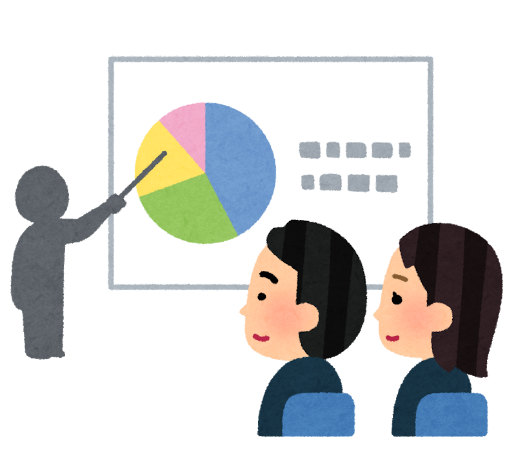 場所：大口元気こころ館住所：伊佐市大口里3054-1　　　　電話：0995-23-2361　　　　※駐車場あり【説明企業の概要】伊藤ハム米久ＨＤグループ　サンキョーミート株式会社○職種/豚と牛の食肉処理加工全般・一般事務職○給与／詳細は求人票参照（別途家族手当有り）○時間／8：00～17：00　※交代制なし○休日／週休２日制、年間115日○待遇／経験者を特に優遇します　　　賞与年２回、昇給年１回、社会保険完備　　　通勤手当支給　　　作業服貸与（クリーニング代会社負担）　　　社員食堂あり（本人負担１食210円）○勤務地／（仮称）大口ミートプラント　（伊佐市大口宮人）【採用に関する問い合わせ】サンキョーミート株式会社　099-474-1118（人事総務課）【説明会に関する問い合わせ】伊佐市役所企画政策課産業政策係　0995-23-1311（説明会当日：９時～12時：0995-23-2361）